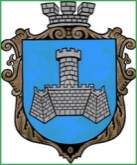 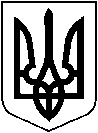 УКРАЇНАХМІЛЬНИЦЬКА МІСЬКА РАДАВІННИЦЬКОЇ ОБЛАСТІВиконавчий комітетР І Ш Е Н Н Явід  «17» травня 2017 р                                                                    №170Про затвердження проектно-кошторисної  документації          Розглянувши звернення ДП «Хмільникводоканал» КП «Вінницяоблводоканал» щодо затвердження проектно-кошторисної  документації «Будівництво другої лінії напірного колектора каналізації від каналізаційної станції №3 по вул.1-го Травня до очисних споруд каналізації по вул.Фрунзе,130 в м.Хмільнику», враховуючи експертну оцінку, щодо розгляду кошторисної частини  проектної документації, відповідно до п.4 Порядку затвердження проектів будівництва і проведення їх експертизи, затвердженого постановою Кабінету Міністрів України від 11.05.2011 р. №560, керуючись ст.31 Закону України «Про місцеве самоврядування в Україні, виконавчий комітет міської ради                                                         В И Р І Ш И В :Затвердити проектно-кошторисну документацію «Будівництво другої лінії напірного колектора каналізації від каналізаційної станції №3 по вул.1-го Травня до очисних споруд каналізації по вул.Фрунзе,130 в м.Хмільнику»  загальною кошторисною вартістю  у розмірі  10119,952тис.грн. (десять мільйонів сто дев’ятнадцять тисяч дев’ятсот п’ятдесят дві  гривні )Контроль за виконанням цього рішення покласти на заступника міського голови з питань діяльності виконавчих органів міської ради  Загіку В.М.  Міський голова                                                          С.Б. Редчик